          Patient Information Form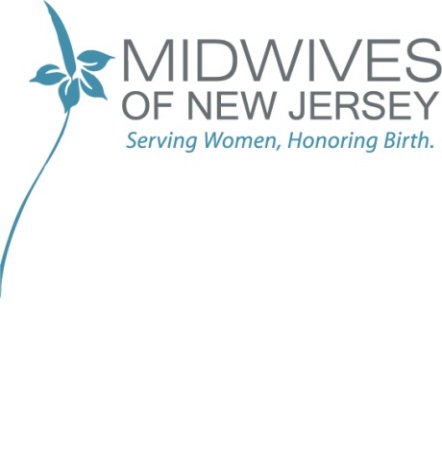 Date________________Name______________________________________________             Maiden Name_____________________________________Date of Birth __________________________                Age _____________     First Day of Last Period_______________________   Pregnant: Yes / No         Address ___________________________________________________City _______________________   Township_________________ County__________________ State _____                      Zip____________   Religion _____________Home # __________________________ Cell # ______________________      __ Partner # ___________________ ____________Employer __________________________________________   Occupation________________________________   ___________ Work # ___________________________________ Work Address______________________________________________  _____Partner Name_____________________________   Partner Date of Birth__________ Partner Occupation ___________________Partner Work Address______________________________   Partner Work #____                           _   ____________ ____________                        Insurance Gaurantor:           You / Partner / Parent (Parent Name:__________________________ Date of Birth:_____________)Your Email______________________________________     Partner Email____________________________    _______________Other Physicians/Dentist__________________________________________Phone #_____________________________  ____________________________________________________________________Phone #_______________________________    __________________________________________________________________ Phone #____________________________   _______Emergency Contact____________________________________ _________   Phone #______________________  _____________Who may we thank for referring you to us?________________________________________________________ _____________Comments_______________________________________________________________________________   ________________________________________________________________________________________________________   ____ ______________________________________________________________                  ____________________________________________ Signature                                                                                                                       Date